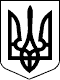 НАЦІОНАЛЬНА КОМІСІЯ З ЦІННИХ ПАПЕРІВ ТА ФОНДОВОГО РИНКУРІШЕННЯ         10 січня 2024 року                    м. Київ	№ 33Щодо окремих питань, пов’язаних з ліцензуванням  професійної діяльності на ринках капіталу та організованих товарних ринках у період дії воєнного стануВідповідно до частин двадцять сьомої та двадцять восьмої статті 6, пунктів 3726-3727 частини другої статті 7, пункту 13 частини першої статті 8 Закону України «Про державне регулювання ринків капіталу та організованих товарних ринків», у зв’язку з введенням воєнного стану відповідно до Указу Президента України № 64/2022 від 24 лютого 2022 року та з метою мінімізації негативного впливу наслідків військової агресії Російської Федерації проти України та сприяння стабільності ринків капіталуВИРІШИЛА:1. Встановити, що тимчасово на період дії воєнного стану:підставою для прийняття Національною комісією з цінних паперів та фондового ринку рішення про відмову у видачі ліцензії на провадження професійної діяльності на ринках капіталу та організованих товарних ринках (далі – ліцензія), крім підстав, визначених у Порядку видачі, зупинення дії та анулювання ліцензії на провадження професійної діяльності на ринках капіталу, затвердженому рішенням Національної комісії з цінних паперів та фондового ринку від 21 жовтня 2021 року № 982 зареєстрованому в Міністерстві юстиції України 03 грудня 2021 року за № 1563/37185, та Порядку видачі, зупинення дії та анулювання ліцензії на провадження професійної діяльності на організованих товарних ринках – діяльності з організації торгівлі продукцією на товарних біржах, затвердженому рішенням Національної комісії з цінних паперів та фондового ринку від 13 травня 2021 року № 275, зареєстрованому в Міністерстві юстиції України 25 травня 2021 року за № 693/36315, є знаходження юридичної особи, яка подала заяву та відповідні документи для отримання ліцензії, протягом строку їх розгляду за місцезнаходженням на території, яка включена до Переліку територій, на яких ведуться (велися) бойові дії або тимчасово окупованих Російською Федерацією, що визначається у встановленому Кабінетом Міністрів України порядку, і є такою, на якій у цей період тривають активні бойові дії чи триває тимчасова окупація Російською Федерацією або не пройшли три місяці після дати завершення бойових дій або тимчасової окупації;професійним учасникам ринків капіталу та організованих товарних ринків заборонено змінювати своє місцезнаходження на територію, яка включена до Переліку територій, на яких ведуться (велися) бойові дії або тимчасово окупованих Російською Федерацією, що визначається у встановленому Кабінетом Міністрів України порядку, і є такою, на якій у період зміни місцезнаходження тривають активні бойові дії чи триває тимчасова окупація Російською Федерацією або не пройшли три місяці після дати завершення бойових дій або тимчасової окупації. 2. Встановити на період дії воєнного стану додаткову ознаку до ознак, встановлених НКЦПФР ліцензійними умовами провадження професійної діяльності на ринках капіталу та організованих товарних ринках за її окремими видам та стандартами корпоративного управління в професійних учасниках ринків капіталу та організованих товарних ринків, щодо відповідності ділової репутації, а саме: ділова репутація заявника/ліцензіата, особи, яка є власником істотної участі у заявнику/ліцензіаті, особи, яка здійснює повноваження одноосібного виконавчого органу (призначена головою або членом колегіального виконавчого органу) чи здійснює повноваження голови або члена наглядової ради (або іншого органу, відповідального за здійснення нагляду) заявника/ліцензіата або власника істотної участі у заявнику/ліцензіаті, є такою, що відповідає встановленим вимогам, якщо:відсутні факти здійснення юридичною особою, ділова репутація якої перевіряється, юридичною особою, повноваження одноосібного виконавчого органу якої виконую(вала) чи головою або членом колегіального виконавчого органу, головою або членом наглядової ради (або іншого органу, відповідального за здійснення нагляду) якої є (була) особа, ділова репутація якої перевіряється, операції (операцій), пов’язаної (пов’язаних) з безпосереднім провадженням професійної діяльності на ринках капіталу та організованих товарних ринках, для здійснення якої (яких) необхідна наявність відповідної ліцензії, без ліцензії на провадження відповідного виду діяльності в межах такої професійної діяльності, або провадження відповідного виду діяльності, що підлягає ліцензуванню, на підставі ліцензії, іншої ніж та, що надає право на провадження такого виду діяльності, або провадження професійної діяльності на ринках капіталу та організованих товарних ринках з порушенням умов ліцензування.Це рішення набирає чинності з дня, наступного за днем його офіційного опублікування на офіційному веб сайті Національної комісії з цінних паперів та фондового ринку.Контроль за виконанням цього рішення покласти на членів Національної комісії з цінних паперів та фондового ринку відповідно до розподілу повноважень.Голова Комісії	           Руслан МАГОМЕДОВ Протокол засідання Комісії від 10.01.2024 р. № 6	